OCCUPATIONAL HISTORYNAME:                                                            DATE:                                                           Date of Birth:    day                    month                                           year                             Current Job Title/ Employer:                                                                                                Type of Industry: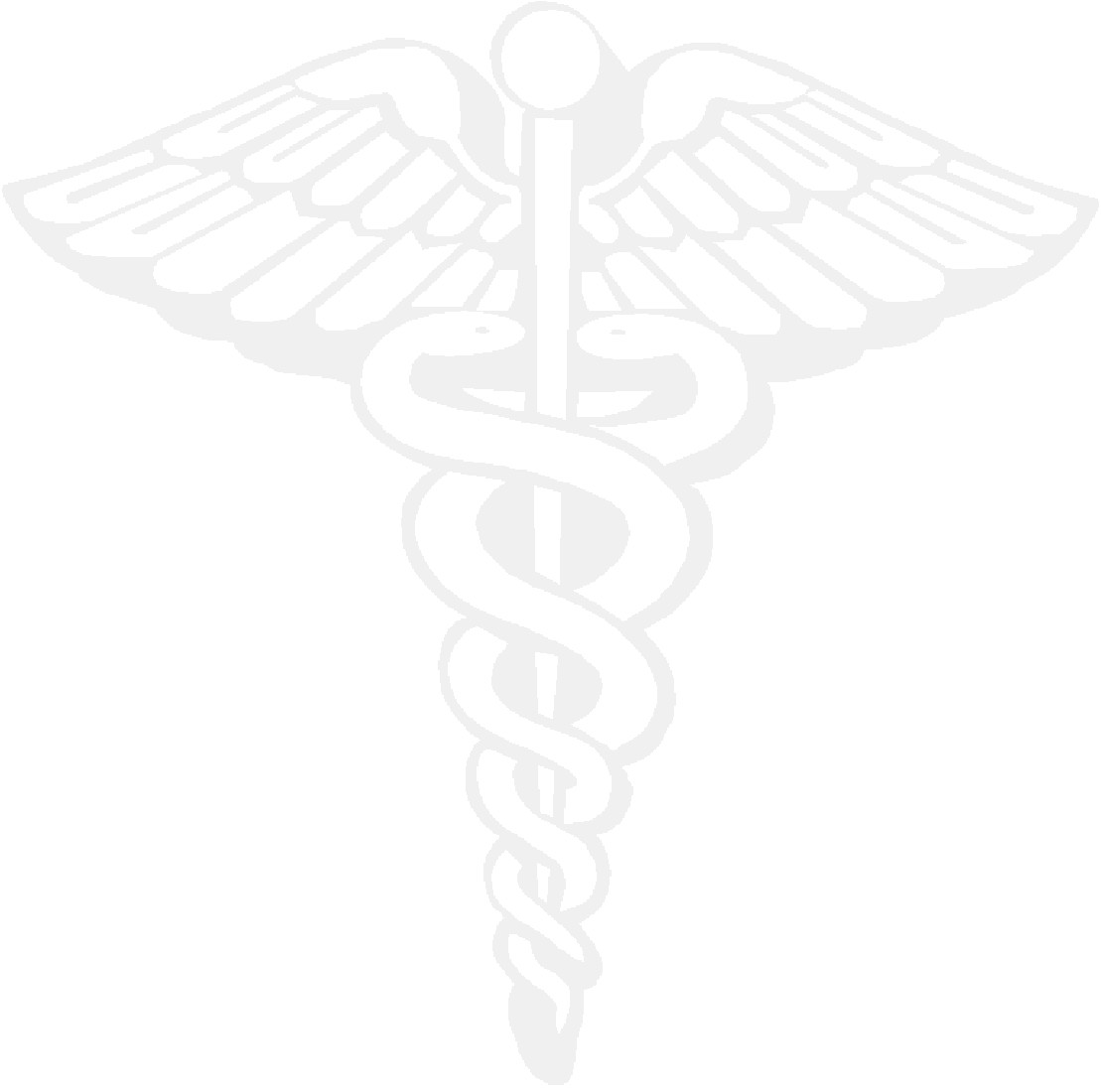 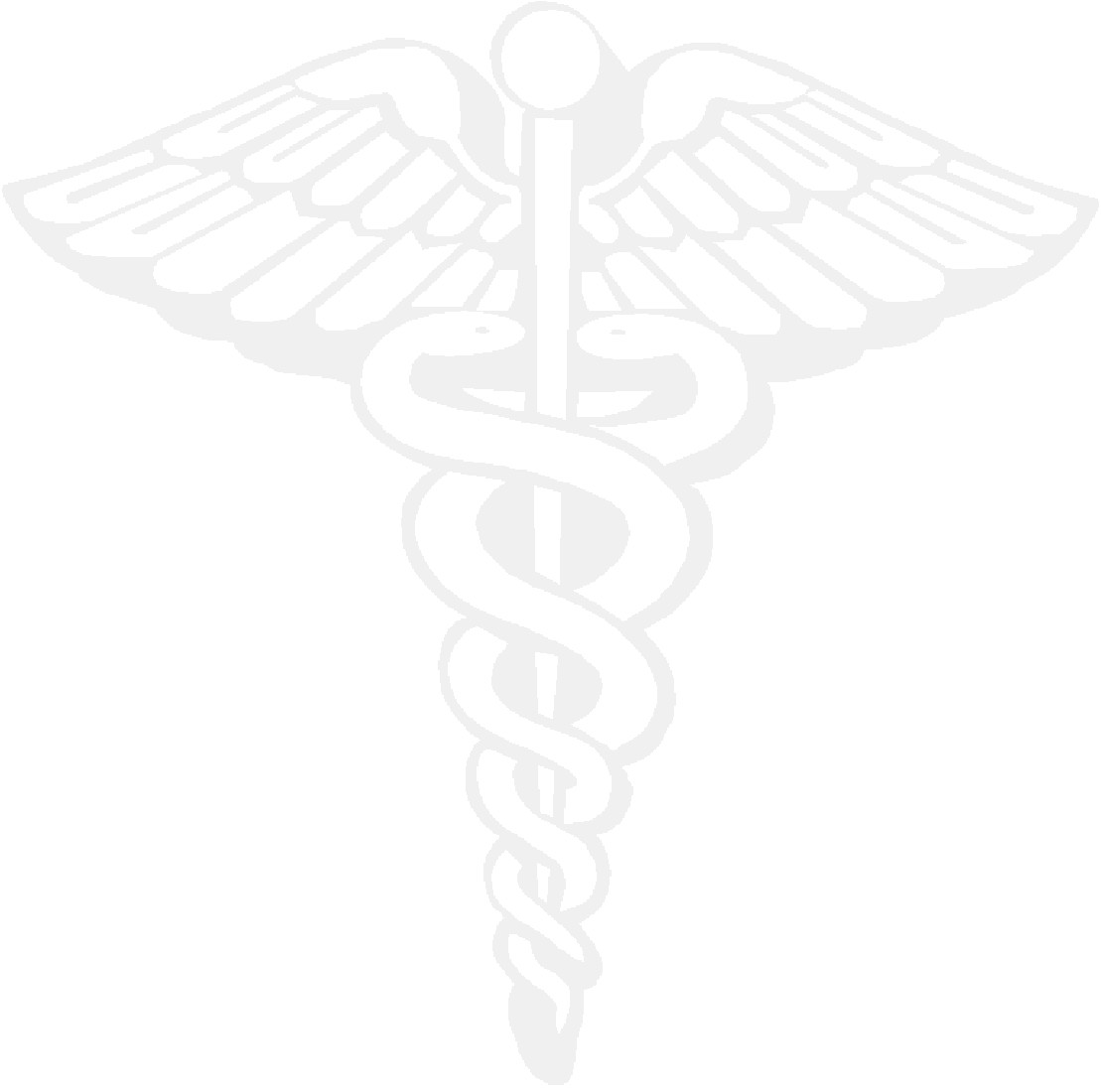 Length of Time at Current Job:Employment Status:Ο Full time	Ο Regular Hours	Ο Regular DutiesΟ Part-time	Ο Modified Hours	Ο Modified DutiesDo you undergo any routine medical tests at work?	Yes Ο	No ΟIf yes which one(s) and why? (silica, lead, isocyanates, asbestos, other)Ο Hearing tests	Ο Chest x-rays	Ο Pulmonary Function TestsΟ Bloods tests	Ο Other 	Do you wear Personal Protective Equipment?	Yes Ο	No ΟIf yes, which one(s):Ο Gloves	Ο Coveralls	Ο Safety Glasses	Ο Hearing ProtectionΟ Mask	Ο Respirator	Ο Safety Shoes	Ο Other_Check if you are exposed to any of the following:Do you think that any aspect of your health is aggravated by your work?Ο Yes  Ο NoPlease list any other jobs you have had in the past, include dates (years), title and your job description (welding, painting, etc.)DATES 	EMPLOYER	JOB TITLE 	JOB DESCRIPTIONPurpose of TemplateThe  purpose  of  this  template  is  to  provide  a  permanent  record  of  hazardous exposure to a patient and to assist in identifying current risks from that exposure that may in time lead to a disease.  It may be useful as a teaching tool within the doctor patient interaction. It will also assist in the prevention of work-related diseases.Diseases related to hazardous exposures are preventable.   In many cases the cause of a disease goes undetected.  In other cases the length of time between exposures and the development of a disease is so long that the exposure is often forgotten and the record keeping of an exposure is invaluable in determining the cause of the illness.Explanation/Examples of Hazardous ExposuresFumes/Gases vaporous substances, such as carbon monoxide, sulphur dioxide, nitrous dioxide, disinfectants, chlorine gas, fire smoke and welding.Dust occupational pulmonary disease may be related to exposures to silica, asbestos, non-organic dust, grain dust, or other respiratory irritants.Chemicals a broad category of elements or compounds obtained by a chemical process, including organic/inorganic compounds, polymers, and compounds which may not otherwise be listed in the categories below.Pesticides chemical substances, such as organophosphates, carbamates, organochlorines, bipyridyls, and fumigants.Solvents a  large group of  chemical substances which dissolve other materials,including aromatic hydrocarbons (benzene, toluene, xylene, etc.) and chlorinated hydrocarbons.Animals contact with wild or domestic animals may be a source of illness such as psittacosis, lyme disease (tick with animal reservoirs), or allergic responses.Vibration physical agents such as segmental vibration exposure to the hands and feet (eg. vibratory tools).Radiation including ionizing and nonionizing radiation exposure.Repetitive Movement activities performed on a continuous or repeated basis, such as lifting from the waist or flexion/extension of the wrists against resistance.Loud Noises exposure may include acute or traumatic noise (such as industrial. explosion) or chronic noise (such as heavy equipment or other machinery).Extreme Heat/Cold occupational exposure to extremes in temperature.Ο FumesΟ AnimalsΟ Loud NoisesΟ DustΟ VibrationΟ Extreme Heat/ColdΟ ChemicalsΟ RadiationΟ PesticidesΟ SolventsΟ NanofibersΟ Metal Working FluidsΟ Repetitive movement/liftingΟ OTHER